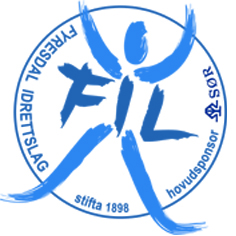 REFERAT FRÅ STYREMØTE I Fotballgruppa.Måndag 24. mars 2014	Møtet er på møterommet på klubbhuset  klokka 20.30Saksliste;Sak 9/14 Godkjenning av referat og innkallingInnkalling godkjent.Sak 10/14 Gjennomgang av referat frå seist møte.Frode Wæthing er valgt som kasserar i fotballgruppa. Dette kom ikkje med i førre referat.Det har ordna seg med trenar for G8. Jan Skeimo/Hege Rokseth tar hovudansvaret for treningane. Gunhild og Aud blir og med på treningane. Tron tar med seg G12 på treningane, saman med G10. Det bør vere med ein foreldre frå G12 på treningane. Kjell Ove snakkar med Tone Skræi om dette. Oppmann for G16 blir Sven Erik/Sigrun.Sak 11/14 Trenar og oppmannsmøte. Dato og stad for dette?28.04.14 kl 18.00 på Veslesalen. Kjell Ove bookar. Annveig skriv innkalling og sender til Kjell Ove som sender ut invitasjon saman med infoskriv.  Sak 12/14 Norway Cup 2014. Kva slags lag skal sendast?I år sender vi G14 og J14 på Norway Cup. Klubben sponsar med 40 000,- for heile gjengen. Med buss blir det ca 2000,- pr snute. Annveig sender ut påmelding snarast. Svarfrist blir tysdag 1.april til Annveig, anten på ark eller mail. Minimum 9 spelerar pr lag og 2 vaksne. Sak 13/14 Dugnad på Gimle. Kva skal gjerast?Datoen er torsdag 24.04.14. Dette skal gjerast: raking av og rundt banen, benkane settast på plass, nett på mål ordnast, vasking og klargjering av kiosken, event Geir (dugnadssjef), Frode og Sven Erik tar ansvar for dugnaden i år.Geir ordnar med traktor og hengerServering av pølser og brus etterpå.Sak 14/14 Evt.G16, kampar: dei to fyrste kampane er same dato for 7-er og 11-er laget. 7-er laget heiter pr nå bare Fyresdal, det skulle heite Fyresdal/Åmdal-Tokke. Fotballbanane: Det må gjødslast på begge banane. Kjell Ove set opp skilt om at banen er stengt. Sven Erik tar ansvar for gjødslinga. Annveig bestiller gjødsel på SPAR.Klubbhuset/Garderobevask: Spelerane (frå 14 års-laga, eller dei som bruker dei) skal også i år rydde/koste garderobane. Kioskvaktene skal vaske kiosken/klubbhuset, samt toaletta. Annveig snakkar med Elisabeth om dei kan vaske garderobane ei gong i veka. Momsrefusjon/tippemidler: Kommunens revisor har sett på rekneskapet. Jobben er i gang. Vi må få på plass rampa til toaletta. Geir og Kjell Ove tek ansvar for denne.Sponsorar: TA er og i orden nå, med 20 000. Draktene: Dei ligg ferdig til trykking, Kjell Ove jobbar med.Gamle treningsdressar/genserar: Dele ut til dei trenerane dei passar til. Prioritere dei som ikkje har fått før.Dommarkurs: Kjell Ove prekar med kretsen om dei vil ha det her.Klipping av banen: Christian får jobben som baneklyppar i år. Kjell Ove søker kommunen om støtte.Innkjøp: Innkjøp går via Geir(materialforvalter)Neste styremøte: 08.05.14 kl 20.00 på klubbhusetAnnveig, sekretær